Royal Falkland Islands Police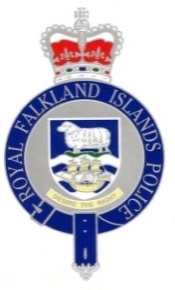 ( Tel: +500 28100 / Fax: +500 28110 / Email: seniorclerk@police.gov.fk )FORM V2Vetting Certificate Application Form(Early Years / Charity)I will be supplied with FALKLAND ISLANDS LOCAL VETTING CHECK.Should the check reveal I have any convictions recorded:-	I wish for you to supply me with a copy of my current convictions.	I wish for you to supply me with a copy of ALL my convictions (Current and Spent).*Note: Even if you have no convictions recorded with this Office, in order for a vetting certificate to be satisfactorily completed, you are still required to tick one of the above boxes which will supply this department with the necessary authority to release the information required.I hereby undertake to indemnify the Royal Falkland Islands Police against any liability or civil claim, which may be incurred by the police or any individual serving or former member of police including civilian staff, as a result of the provision of this vetting certificate.Office Use Only:SurnameForenamePrevious / Other NamesPrevious / Other NamesDate of BirthPlace of BirthAddress on Falkland IslandsAddress on Falkland IslandsLast Address outside of Falkland Islands ( if applicable)Last Address outside of Falkland Islands ( if applicable)Current Postal Address(if different to above)Current Postal Address(if different to above)Contact Details(Tel / Mob / E-mail)Contact Details(Tel / Mob / E-mail)Signature of Applicant(and Legal Guardian if applicant is under 18 years of age)DateDate ReceivedPayment MethodCert ReferenceAmount ChargedCert Completed ByInvoice NoSignatureDebtor ID